Sunday- 21st Monday- 22nd Tuesday- 23rd Wednesday- 24th – Blake’s Birthday!Thursday- 25th Friday –26thSaturday – 20th Meal 1Shakeology & banana, pb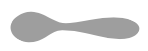 Meal 2Breakfast ScrambleMeal 3Salad or sandwich with fruitMeal 4Carrots, cashews, grapesMeal 5Air Fryer Catfish & Green Beans, Corn Meal 1Shakeology & banana, pb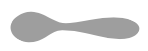 RecoverbananaMeal 2Cauliflower Fried Rice, breakfast potatoesMeal 3Air Fryer Catfish & Green Beans, CornMeal 4Jicama, Guac & strawberriesMeal 5Honey Garlic Chicken with Garden Quinoa Salad (Elimination Diet Meal Plan) Meal 1Shakeology & banana, pb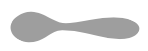 RecoverbananaMeal 2Breakfast ScrambleMeal 3Honey Garlic Chicken with Garden Quinoa Salad (Elimination Diet Meal Plan)Meal 4Carrots, cashews, grapesMeal 5Sheet Pan Sausage & VeggiesMeal 1Shakeology & banana,  pbRecoverbananaMeal 2Cauliflower Fried Rice, breakfast potatoesMeal 3Sheet Pan Sausage & VeggiesMeal 4Jicama, Guac & strawberriesMeal 5Steak, Mushrooms, Asparagus, Baked PotatoMeal 1Shakeology & banana, pb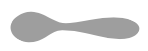 RecoverbananaMeal 2Breakfast ScrambleMeal 3Steak, Mushrooms, Asparagus, Baked PotatoMeal 4Carrots, cashews, grapesMeal 5LeftoversMeal 1Shakeology & banana,  pb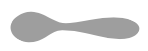 RecoverbananaMeal 2Cauliflower Fried Rice, breakfast potatoesMeal 3Sandwich or saladMeal 4Jicama, Guac & strawberriesMeal 5OutMeal 1Shakeology & banana, pbRecoverappleMeal 2Breakfast ScrambleMeal 3salad or sandwich Meal 4Carrots, cashews, grapesMeal 5Out